GUÍA FORMATIVA Nº 12 DE EDUCACIÓN CIUDADANAINSTRUCCIONES GENERALES:Desarrolle la guía de manera individual.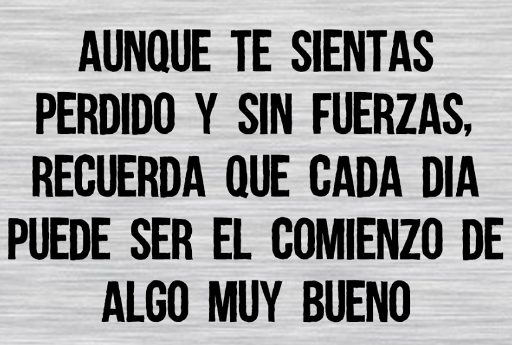 Escriba con letra clara y legible, cuidando los aspectos gramaticales (ortografía y redacción).Está permitido el uso de material de apoyo (libros, cuadernos, otros), dispositivos móviles y/o tecnológicos, para facilitar tu proceso de enseñanza-aprendizaje. La guía puede ser resuelta a través de las siguientes opciones:Confeccionar un documento Word con tu Nombre, Curso, Fecha, Nº de la Guía y las respectivas preguntas con sus repuestas. Dicho archivo debe ser enviado al correo electrónico del docenteDesarrollar en su cuaderno, sacar fotos de sus respuestas y enviarlas al correo electrónico del docente.Si no posee internet, desarrolle la guía en su cuaderno y cuando volvamos a clases presenciales, serán revisadas. Ante cualquier consulta sobre las guías, contactar de Lunes a Viernes al profesor vía correo electrónico (mparraguez@sanfernandocollege.cl) en los siguientes horarios: Jornada de Mañana: desde las 09:00 a 13:00 horas Jornada de Tarde: desde las 15:00 a 18:00 horasORGANIGRAMA DEL PODER JUDICIAL CHILENO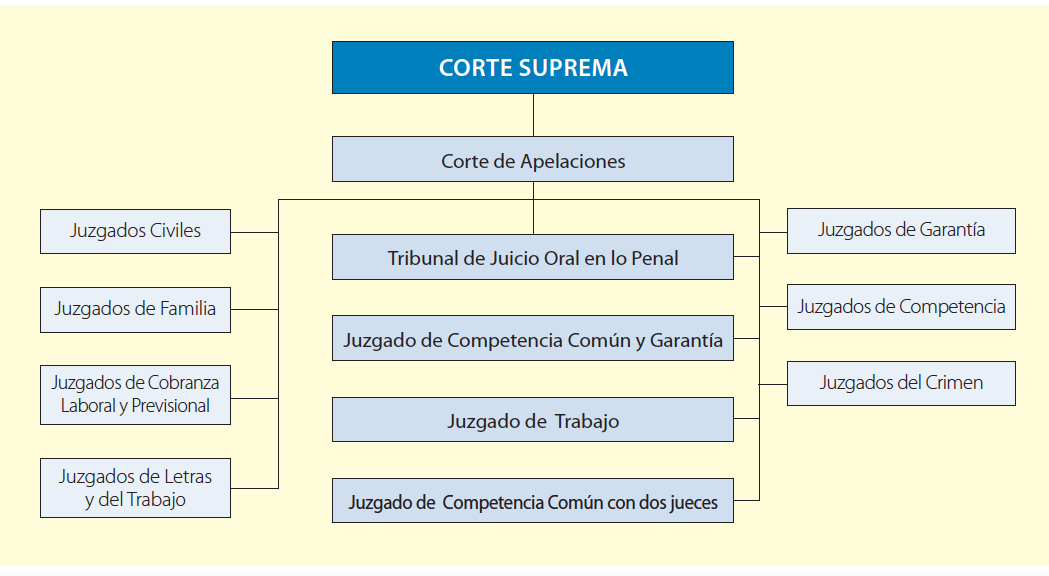 TRIBUNALES DE PRIMERA INSTANCIA 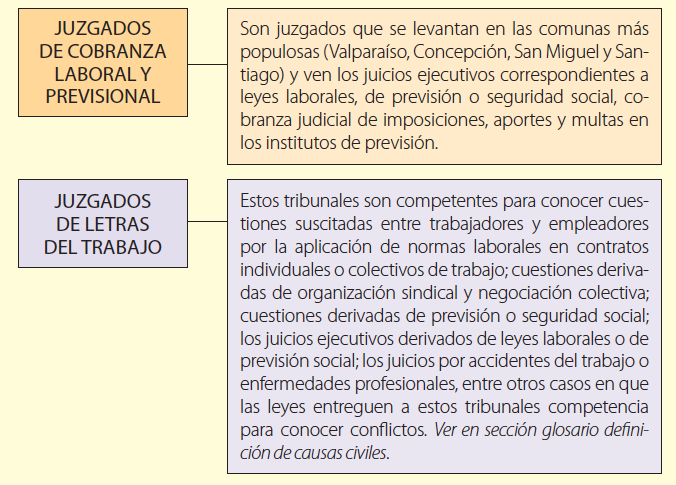 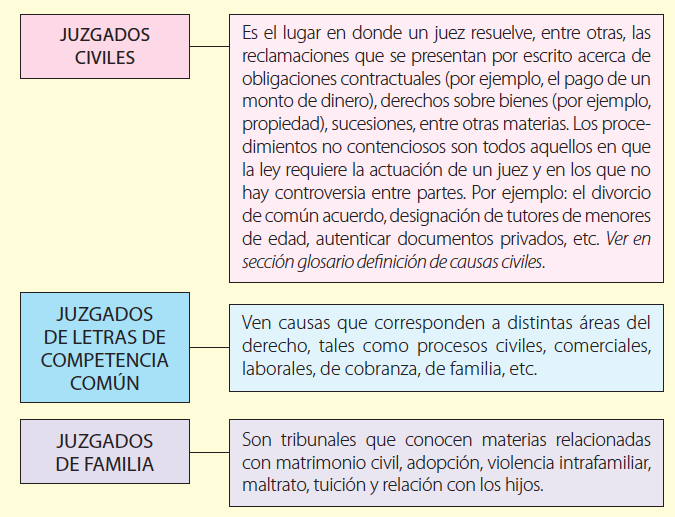 RESPONDE LAS SIGUIENTES INTERROGANTESExplica la función principal de los tribunales de primera instancia. Argumenta tu respuesta (5 pts.)Crea un cuadro comparativo con 4 diferencias y 4 similitudes entre la Corte Suprema y la Corte de Apelaciones. Argumenta con tus palabras (8 pts.)Investiga 2 casos controversiales donde ha sido cuestionado el sistema judicial chileno entre los años 2010 a 2020, explicando y argumentando para c/u (12 pts.)Nombre del casoCausa principalFactores que lo desencadenaronDesarrollo de los hechosConsencuencias o efectos del procesoOpinión personal sobre el sucesoNombre y ApellidoNombre y ApellidoNombre y ApellidoNº de ListaCalificaciónCursoFechaPuntaje TotalPuntaje Obtenido3º Medio D-E-F puntosObjetivo de AprendizajeObjetivo de AprendizajeHabilidadesHabilidadesOA1: Identificar los fundamentos, atributos y dimensiones de la democracia y ciudadanía, considerando las libertades fundamentales de las personas como un principio de estas y reconociendo sus implicancias en los deberes del Estado y en los derechos y responsabilidades ciudadanas. OA1: Identificar los fundamentos, atributos y dimensiones de la democracia y ciudadanía, considerando las libertades fundamentales de las personas como un principio de estas y reconociendo sus implicancias en los deberes del Estado y en los derechos y responsabilidades ciudadanas. Conocer, Aplicar, Analizar, Fundamentar y EvaluarConocer, Aplicar, Analizar, Fundamentar y EvaluarContenidosContenidosCorreo Electrónico DocenteCorreo Electrónico DocenteHorario de Atención El sistema judicial chileno.El sistema judicial chileno.mparraguez@sanfernandocollege.cl mparraguez@sanfernandocollege.cl Mañana: 09:00-13:00 Tarde: 15:00-18:00